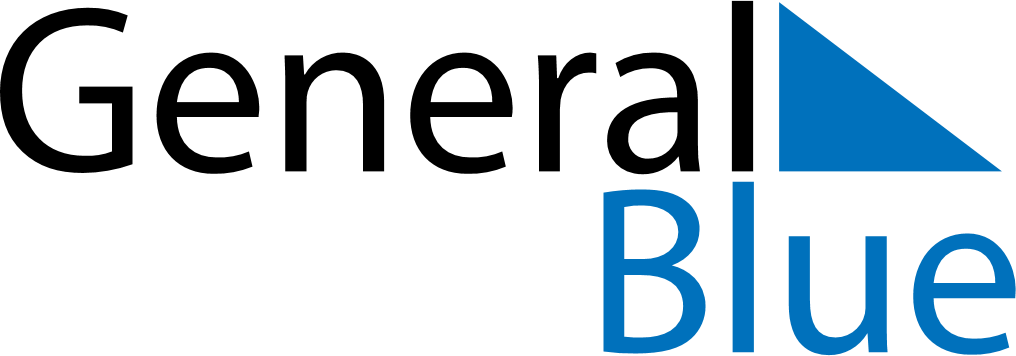 September 1958September 1958September 1958September 1958September 1958SundayMondayTuesdayWednesdayThursdayFridaySaturday123456789101112131415161718192021222324252627282930